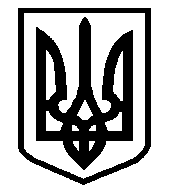 УкраїнаПЕРЕГІНСЬКА  СЕЛИЩНА  РАДАРОЗПОРЯДЖЕННЯвід 13.10.2021 р.                                 смт. Перегінське                                         №38Про скликання чотирнадцятої (позачергової)сесії   Перегінської   селищної   ради  VІІІ     демократичного    скликання      Відповідно до ст. 42 п. 8, ст. 46 Закону України «Про місцеве самоврядування в Україні»І. Скликати чотирнадцяту (позачергову)  сесію  Перегінської селищної ради   VІІІ    демократичного скликання   18.10.2021 року о 17.00 год.  в приміщенні селищної ради.ІІ. На розгляд сесії винести питання:                                               ПОРЯДОК ДЕННИЙ:1. Про розгляд розпорядження голови Перегінської селищної ради №38 від 05 жовтня 2021 року «Про зупинення дії пунктів 9 та 10 (з підпунктами) рішення тринадцятої сесії VІІІ демократичного скликання Перегінської селищної ради «Про затвердження проектів землеустрою щодо відведення земельної ділянки, цільове призначення яких змінюється» від 30 вересня 2021 року №326-13/2021.2. Різне.  ІІІ. Виконавчому апарату селищної ради довести до відома депутатів та старост сіл про час та місце проведення  чотирнадцятої (позачергової)  сесії  Перегінської селищної ради   VІІІ    демократичного скликання.ІV. Контроль за виконанням даного розпорядження покласти на секретаря селищної ради Красілич О.В.                               Селищний голова                                                     Ірина  ЛЮКЛЯН